4th Kup Blue Belt Revision SheetRed Belt means:Signifies danger, cautioning the student to exercise control and warning the opponent to stay away.Practical: Pattern (choice) 					3 Step Semi-free Sparring (Advanced) Pattern Joong Gun 					Combinations from Patterns Pattern (Examiners choice) 				Sparring Combinations 2 Step sparing (5 to 8) 					Pad workJoong Gun:Joong Gun is named after the patriot An Joong Gun who assassinated Hiro-Bumi Ito, the first Japanese governor-general of Korea, known as the man who played a leading part in the Korea-Japan merger. The 32 movements of the pattern refer to Mr. An’s age when he was executed at Lui-Shung prison in 1910. 32 moves. 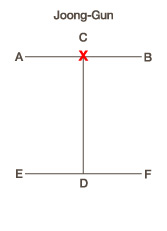 Terminology:Close Ready Stance B 						Moa Chunbi Sogi B Middle Outward Reverse Knife Hand Block 			Kaunde Bakero Sonkal Dung Makgi Rear Foot Stance 						Dwit Bal Sogi Upward Palm Block 						Ollyo Sonbadak Makgi Upper Elbow Strike 						Wi Palkup Taerigi X-Fist Rising Block 						Kyocha Joomuk Chookyo Makgi Low Stance 							Nachuo Sogi Palm Pressing Block 						Sonbadak Noollo Makgi Close Stance 							Moa Sogi Angle Punch 							Giokja Jirugi Double Arc Hand U-Shaped Block 				Doo Bandalson Mong Dung-i MakgiUpward 							Ollyo Fingertips 							Sonkut Downward 							Naeryo Arc Hand 							Bandalson Vertical 							Sewo Back of the Heel						Dwitchhook Inward 								Anuro Knee 								Moorup Palm 								Sonbadak Angle 								GiokjaHigh Palm Heel Strike 						Nopunde Pyon Joomuk Taerigi Middle Palm Waist Block 					Kaunde Sonbadak Hori Makgi Middle Reverse Knife Hand Inward Strike 			Kaunde Sonkal Dung Anuro Taerigi High Twin Straight Outer Forearm Block 			Nopunde Sang Sun Bakat Palmok Makgi High Arc Hand Strike 						Nopunde Bandalson Taerigi High Side Fist Strike						Nopunde Yop Joomuk Taerigi Reverse Turning Kick 						Bandae Dollyo Chagi Middle Inner Forearm Inward Waist Block 			Kaunde An Palmok Anuro Hori Makgi Double Stepping 						Ibo Omgyo Didigi